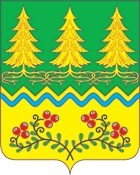 О внесении изменений  и дополненийв Устав сельского поселения СергиноВ целях приведения норм и положений Устава сельского поселения Сергино в  соответствии с Федеральным законом от 06.10.2003 № 131 – ФЗ «Об общих принципах организации местного самоуправления в Российской Федерации», Федеральным законом от 30.03.2015 №64 «О внесении изменений  в статью 26.3 Федерального закона «Об общих принципах организации законодательных (представительных) органов государственной власти  субъектов Российской Федерации» и статьи 14.1 и 16.1 Федерального закона «Об общих принципах организации местного самоуправления в Российской Федерации» Федеральным законом от 31.12.2014  № 499 «О внесении изменений в земельный кодекс Российской Федерации и отдельные законодательные акты Российской Федерации», Законом Ханты-Мансийского автономного округа – Югры от 16.04.2015 № 35-оз «О внесении изменений в Закон Ханты-Мансийского автономного округа – Югры «Об отдельных вопросах организации местного самоуправления в Ханты-Мансийском автономном округе – Югре», Уставом Октябрьского района, руководствуясь Уставом сельского поселения Сергино, Совет депутатов сельского поселения Сергино рассмотрел представленные предложения по внесению изменений  в Устав сельского поселения Сергино и решил:1. Внести  изменения  и дополнения в Устав сельского поселения Сергино согласно приложения.	2. Направить  настоящее решение в Управление Министерства юстиции Российской Федерации по Ханты – Мансийскому автономному округу - Югре для государственной регистрации.	3. Направить  настоящее решение после государственной регистрации для опубликования в газету «Октябрьские вести» в течение семи дней со дня его поступления из Управления Министерства юстиции Российской Федерации по Ханты – Мансийскому автономному округу - Югре. 4. Решение вступает в силу после его официального опубликования. 	5. Контроль за исполнением решения оставляю за собой.Глава сельского поселения Сергино                                    О.В. ГребенниковПриложение  к решению Совета депутатов сельского поселения Сергино      от  .2015г. № Изменения и дополнения в Устав сельского поселения Сергино Статью 5 дополнить пунктом 13 следующего содержания: «13. осуществление мероприятий по отлову и содержанию безнадзорных животных, обитающих на территории поселения.»часть 1 статьи 19 дополнить пунктом 12 следующего содержания:«12) избрание из своего состава депутата Думы Октябрьского района.»;часть 1.1. статьи 19 изложить в следующей редакции:«1.1. Совет поселения заслушивает ежегодные отчеты главы поселения, предусмотренные частью 5.1 статьи 36, пунктом 2 части 6.1 статьи 37 Федерального закона "Об общих принципах организации местного самоуправления в Российской Федерации", в срок, установленный муниципальными правовыми актами, но не позднее 31 мая года, следующего за отчетным.»;статью 21 дополнить частью 6 следующего содержания:«6. Один депутат Совета поселения избирается Советом поселения в состав Думы Октябрьского района большинством голосов от установленной настоящим Уставом численности депутатов Совета поселения. Порядок избрания депутата Совета поселения в состав Думы Октябрьского района определяется решением Совета поселения.»;статью 24 дополнить частью 8 следующего содержания:            «8. Глава поселения является депутатом Думы Октябрьского района.»; часть 1.1 статьи 25   изложить в следующей редакции:«1.1. Глава поселения представляет Совету депутатов сельского поселения ежегодные отчеты, предусмотренные частью 5.1 статьи 36, пунктом 2 части 6.1 статьи 37 Федерального закона "Об общих принципах организации местного самоуправления в Российской Федерации", в срок, установленный муниципальными правовыми актами, но не позднее 31 мая года, следующего за отчетным.»;7. Часть 4 статьи 29 дополнить пунктом 3.2) следующего содержания:«3.2) участвует в соответствии с Федеральным законом от 24 июля 2007 года № 221-ФЗ «О государственном кадастре недвижимости» в выполнении комплексных кадастровых работ;8. часть 3 статьи 35 изложить в следующей редакции:«Официальным опубликованием муниципальных нормативных правовых актов является опубликование муниципальных нормативных правовых актов в официальном печатном издании или размещение в официальном сетевом издании, определенных решением Совета депутатов поселения, не позднее, чем через 10 дней после их подписания, если иное не предусмотрено в самих муниципальных правовых актах, настоящем уставе, законе Ханты-Мансийского автономного округа - Югры, федеральном законе. ».СОВЕТ ДЕПУТАТОВСЕЛЬСКОГО ПОСЕЛЕНИЯ СЕРГИНООктябрьского районаХанты-Мансийского автономного округа-ЮгрыРЕШЕНИЕСОВЕТ ДЕПУТАТОВСЕЛЬСКОГО ПОСЕЛЕНИЯ СЕРГИНООктябрьского районаХанты-Мансийского автономного округа-ЮгрыРЕШЕНИЕСОВЕТ ДЕПУТАТОВСЕЛЬСКОГО ПОСЕЛЕНИЯ СЕРГИНООктябрьского районаХанты-Мансийского автономного округа-ЮгрыРЕШЕНИЕСОВЕТ ДЕПУТАТОВСЕЛЬСКОГО ПОСЕЛЕНИЯ СЕРГИНООктябрьского районаХанты-Мансийского автономного округа-ЮгрыРЕШЕНИЕСОВЕТ ДЕПУТАТОВСЕЛЬСКОГО ПОСЕЛЕНИЯ СЕРГИНООктябрьского районаХанты-Мансийского автономного округа-ЮгрыРЕШЕНИЕСОВЕТ ДЕПУТАТОВСЕЛЬСКОГО ПОСЕЛЕНИЯ СЕРГИНООктябрьского районаХанты-Мансийского автономного округа-ЮгрыРЕШЕНИЕСОВЕТ ДЕПУТАТОВСЕЛЬСКОГО ПОСЕЛЕНИЯ СЕРГИНООктябрьского районаХанты-Мансийского автономного округа-ЮгрыРЕШЕНИЕСОВЕТ ДЕПУТАТОВСЕЛЬСКОГО ПОСЕЛЕНИЯ СЕРГИНООктябрьского районаХанты-Мансийского автономного округа-ЮгрыРЕШЕНИЕСОВЕТ ДЕПУТАТОВСЕЛЬСКОГО ПОСЕЛЕНИЯ СЕРГИНООктябрьского районаХанты-Мансийского автономного округа-ЮгрыРЕШЕНИЕСОВЕТ ДЕПУТАТОВСЕЛЬСКОГО ПОСЕЛЕНИЯ СЕРГИНООктябрьского районаХанты-Мансийского автономного округа-ЮгрыРЕШЕНИЕ«»2015г.№п. Сергиноп. Сергиноп. Сергиноп. Сергиноп. Сергиноп. Сергиноп. Сергиноп. Сергиноп. Сергиноп. Сергино